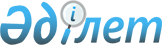 О внесении изменений в решение маслихата от 21 декабря 2012 года № 75 "О районном бюджете Алтынсаринского района на 2013-2015 годы"Решение маслихата Алтынсаринского района Костанайской области от 12 декабря 2013 года № 146. Зарегистрировано Департаментом юстиции Костанайской области 13 декабря 2013 года № 4355

      В соответствии со статьей 109 Бюджетного кодекса Республики Казахстан от 4 декабря 2008 года, Алтынсаринский районный маслихат РЕШИЛ:



      1. Внести в решение маслихата от 21 декабря 2012 года № 75 "О районном бюджете Алтынсаринского района на 2013-2015 годы" (зарегистрированное в Реестре государственной регистрации нормативных правовых актов под № 3977, опубликованного 3 января 2013 года, 4 января 2013 года в газете "Таза бұлақ Чистый родник") следующие изменения:



      пункт 1 указанного решения изложить в новой редакции:

      "1. Утвердить районный бюджет Алтынсаринского района на 2013-2015 годы согласно приложениям 1, 2 и 3 соответственно, в том числе на 2013 год в следующих объемах:

      1) доходы – 1556969,7 тысяч тенге, в том числе по:

      налоговым поступлениям – 363961,9 тысяч тенге;

      неналоговым поступлениям – 1525,1 тысячи тенге;

      поступления от продажи основного капитала – 3865,0 тысяч тенге;

      поступлениям трансфертов – 1187617,7 тысяч тенге;

      2) затраты – 1568729,6 тысяч тенге;

      3) чистое бюджетное кредитование – 38234,5 тысяч тенге, в том числе:

      бюджетные кредиты – 42272,5 тысяч тенге;

      погашение бюджетных кредитов – 4038,0 тысячи тенге;

      4) дефицит (профицит) бюджета – -49994,4 тысяч тенге;

      5) финансирование дефицита (использование профицита) бюджета – 49994,4 тысяч тенге.";



      приложение 1 к указанному решению изложить в новой редакции согласно приложению к настоящему решению.



      2. Настоящее решение вводится в действие с 1 января 2013 года.      Председатель внеочередной,

      сессии районного маслихата                 А. Уразбаева      Исполняющий обязанности

      секретаря Алтынсаринского

      районного маслихата                        В. Ведлер      СОГЛАСОВАНО:      Руководитель

      государственного учреждения

      "Отдел экономики и финансов

      акимата Алтынсаринского района"

      __________________ Е. Павлюк

Приложение           

к решению маслихата       

от 12 декабря 2013 года № 146  Приложение 1         

к решению маслихата      

от 21 декабря 2012 года № 75   Бюджет Алтынсаринского района на 2013 год
					© 2012. РГП на ПХВ «Институт законодательства и правовой информации Республики Казахстан» Министерства юстиции Республики Казахстан
				КатегорияКатегорияКатегорияКатегорияСумма,

тысяч

тенгеКлассКлассКлассСумма,

тысяч

тенгеПодклассПодклассСумма,

тысяч

тенгеНаименованиеСумма,

тысяч

тенгеI. ДОХОДЫ1556969,71Налоговые поступления363961,9101Подоходный налог171722,91012Индивидуальный подоходный налог171722,9103Социальный налог110277,01031Социальный налог110277,0104Налоги на собственность72158,01041Hалоги на имущество47022,01043Земельный налог2328,01044Hалог на транспортные средства18387,01045Единый земельный налог4421,0105Внутренние налоги на товары, работы и услуги8522,01052Акцизы1310,01053Поступления за использование природных и других ресурсов3207,01054Сборы за ведение предпринимательской и профессиональной деятельности3226,01055Налог на игорный бизнес779,0108Обязательные платежи, взимаемые за совершение юридически значимых действий и (или) выдачу документов уполномоченными на то государственными органами или должностными лицами1282,01081Государственная пошлина1282,02Неналоговые поступления1525,1201Доходы от государственной собственности808,12011Поступления части чистого дохода государственных предприятий19,02015Доходы от аренды имущества, находящегося в государственной собственности783,02017Вознаграждения по кредитам, выданным из государственного бюджета6,1202Поступления от реализации товаров (работ, услуг) государственными учреждениями, финансируемыми из государственного бюджета29,02021Поступления от реализации товаров (работ, услуг) государственными учреждениями, финансируемыми из государственного бюджета29,0206Прочие неналоговые поступления688,02061Прочие неналоговые поступления688,03Поступления от продажи основного капитала3865,0301Продажа государственного имущества, закрепленного за государственными учреждениями36,03011Продажа государственного имущества, закрепленного за государственными учреждениями36,0303Продажа земли и нематериальных активов3829,03031Продажа земли3829,04Поступления трансфертов1187617,7402Трансферты из вышестоящих органов государственного управления1187617,74022Трансферты из областного бюджета1187617,7Функциональная группаФункциональная группаФункциональная группаФункциональная группаФункциональная группаСумма,

тысяч

тенгеФункциональная подгруппаФункциональная подгруппаФункциональная подгруппаФункциональная подгруппаСумма,

тысяч

тенгеАдминистратор бюджетных программАдминистратор бюджетных программАдминистратор бюджетных программСумма,

тысяч

тенгеПрограммаПрограммаСумма,

тысяч

тенгеНаименованиеСумма,

тысяч

тенгеII. ЗАТРАТЫ1568729,61Государственные услуги общего характера164027,5101Представительные, исполнительные и другие органы, выполняющие общие функции государственного управления146554,1101112Аппарат маслихата района (города областного значения)10940,0101112001Услуги по обеспечению деятельности маслихата района (города областного значения)10940,0101122Аппарат акима района (города областного значения)50403,0101122001Услуги по обеспечению деятельности акима района (города областного значения)48620,0101122003Капитальные расходы государственного органа1783,0101123Аппарат акима района в городе, города районного значения, поселка, села, сельского округа85211,1101123001Услуги по обеспечению деятельности акима района в городе, города районного значения, поселка, села, сельского округа83521,1101123022Капитальные расходы государственного органа1690,0102Финансовая деятельность2050,2102459Отдел экономики и финансов района (города областного значения)2050,2102459010Приватизация, управление коммунальным имуществом, постприватизационная деятельность и регулирование споров, связанных с этим280,2102459011Учет,хранение,оценка и реализация имущества, поступившего в коммунальную собственность1770,0109Прочие государственные услуги общего характера15423,2109459Отдел экономики и финансов района (города областного значения)15423,2109459001Услуги по реализации государственной политики в области формирования и развития экономической политики, государственного планирования, исполнения бюджета и управления коммунальной собственностью района (города областного значения)15147,7109459015Капитальные расходы государственного органа275,52Оборона945,0201Военные нужды845,0201122Аппарат акима района (города областного значения)845,0201122005Мероприятия в рамках исполнения всеобщей воинской обязанности845,0202Организация работы по чрезвычайным ситуациям100,0202122Аппарат акима района (города областного значения)100,0202122006Предупреждение и ликвидация чрезвычайных ситуаций масштаба района (города областного значения)100,04Образование796096,9401Дошкольное воспитание и обучение86284,0401464Отдел образования района (города областного значения)86284,0401464009Обеспечение деятельности организаций дошкольного воспитания и обучения25137,0401464040Реализация государственного образовательного заказа в дошкольных организациях образования61147,0402Начальное, основное среднее и общее среднее образование677413,9402123Аппарат акима района в городе, города районного значения, поселка, села, сельского округа1366,0402123005Организация бесплатного подвоза учащихся до школы и обратно в сельской местности1366,0402464Отдел образования района (города областного значения)676047,9402464003Общеобразовательное обучение676047,9409Прочие услуги в области образования32399,0409464Отдел образования района (города областного значения)32399,0409464001Услуги по реализации государственной политики на местном уровне в области образования9087,0409464005Приобретение и доставка учебников, учебно-методических комплексов для государственных учреждений образования района (города областного значения)6100,0409464007Проведение школьных олимпиад, внешкольных мероприятий и конкурсов районного (городского) масштаба885,0409464015Ежемесячная выплата денежных средств опекунам (попечителям) на содержание ребенка-сироты (детей-сирот), и ребенка (детей), оставшегося без попечения родителей7466,0409464020Обеспечение оборудованием, программным обеспечением детей-инвалидов, обучающихся на дому560,0409464067Капитальные расходы подведомственных государственных учреждений и организаций8301,06Социальная помощь и социальное обеспечение49666,0602Социальная помощь35104,0602451Отдел занятости и социальных программ района (города областного значения)35104,0602451002Программа занятости6200,0602451005Государственная адресная социальная помощь2704,0602451006Оказание жилищной помощи20,0602451007Социальная помощь отдельным категориям нуждающихся граждан по решениям местных представительных органов7165,0602451010Материальное обеспечение детей-инвалидов, воспитывающихся и обучающихся на дому527,0602451014Оказание социальной помощи нуждающимся гражданам на дому11445,0602451016Государственные пособия на детей до 18 лет5457,0602451017Обеспечение нуждающихся инвалидов обязательными гигиеническими средствами и предоставление услуг специалистами жестового языка, индивидуальными помощниками в соответствии с индивидуальной программой реабилитации инвалида1586,0609Прочие услуги в области социальной помощи и социального обеспечения14562,0609451Отдел занятости и социальных программ района (города областного значения)14562,0609451001Услуги по реализации государственной политики на местном уровне в области обеспечения занятости и реализации социальных программ для населения14330,0609451011Оплата услуг по зачислению, выплате и доставке пособий и других социальных выплат232,07Жилищно-коммунальное хозяйство318497,7701Жилищное хозяйство5781,0701458Отдел жилищно-коммунального хозяйства, пассажирского транспорта и автомобильных дорог района (города областного значения)1270,0701458003Организация сохранения государственного жилищного фонда1270,0701472Отдел строительства, архитектуры и градостроительства района (города областного значения)4511,0701472003Проектирование, строительство и (или) приобретение жилья коммунального жилищного фонда2371,0701472004Проектирование, развитие, обустройство и (или) приобретение инженерно-коммуникационной инфраструктуры2140,0702Коммунальное хозяйство299034,0702472Отдел строительства, архитектуры и градостроительства района (города областного значения)299034,0702472058Развитие системы водоснабжения и водоотведения в сельских населенных пунктах299034,0703Благоустройство населенных пунктов13682,7703123Аппарат акима района в городе, города районного значения, поселка, села, сельского округа13682,7703123008Освещение улиц населенных пунктов2481,3703123011Благоустройство и озеленение населенных пунктов11201,48Культура, спорт, туризм и информационное пространство73780,0801Деятельность в области культуры32601,4801472Отдел строительства, архитектуры и градостроительства района (города областного значения)3921,0801472011Развитие объектов культуры3921,0801478Отдел внутренней политики, культуры и развития языков района (города областного значения)28680,4801478009Поддержка культурно-досуговой работы28680,4802Спорт1970,6802465Отдел физической культуры и спорта района (города областного значения)1970,6802465006Проведение спортивных соревнований на районном (города областного значения) уровне453,6802465007Подготовка и участие членов сборных команд района (города областного значения) по различным видам спорта на областных спортивных соревнованиях1517,0803Информационное пространство26927,0803478Отдел внутренней политики, культуры и развития языков района (города областного значения)26927,0803478005Услуги по проведению государственной информационной политики через газеты и журналы1200,0803478006Услуги по проведению государственной информационной политики через телерадиовещание280,0803478007Функционирование районных (городских) библиотек21023,0803478008Развитие государственного языка и других языков народа Казахстана4424,0809Прочие услуги по организации культуры, спорта, туризма и информационного пространства12281,0809465Отдел физической культуры и спорта района (города областного значения)3134,0809465001Услуги по реализации государственной политики на местном уровне в сфере физической культуры и спорта3134,0809478Отдел внутренней политики, культуры и развития языков района (города областного значения)9147,0809478001Услуги по реализации государственной политики на местном уровне в области информации, укрепления государственности и формирования социального оптимизма граждан, развития языков и культуры7734,0809478003Капитальные расходы государственного органа97,0809478004Реализация мероприятий в сфере молодежной политики101,0809478032Капитальные расходы подведомственных государственных учреждений и организаций1215,010Сельское, водное, лесное, рыбное хозяйство, особо охраняемые природные территории, охрана окружающей среды и животного мира, земельные отношения38862,71001Сельское хозяйство13234,91001459Отдел экономики и финансов района (города областного значения)6746,91001459099Реализация мер по оказанию социальной поддержки специалистов6746,91001473Отдел ветеринарии района (города областного значения)6488,01001473001Услуги по реализации государственной политики на местном уровне в сфере ветеринарии5596,01001473007Организация отлова и уничтожения бродячих собак и кошек400,01001473010Проведение мероприятий по идентификации сельскохозяйственных животных492,01006Земельные отношения5120,01006463Отдел земельных отношений района (города областного значения)5120,01006463001Услуги по реализации государственной политики в области регулирования земельных отношений на территории района (города областного значения)5120,01009Прочие услуги в области сельского, водного, лесного, рыбного хозяйства, охраны окружающей среды и земельных отношений20507,81009473Отдел ветеринарии района (города областного значения)20507,81009473011Проведение противоэпизоотических мероприятий20507,811Промышленность, архитектурная, градостроительная и строительная деятельность6332,01102Архитектурная, градостроительная и строительная деятельность6332,01102472Отдел строительства, архитектуры и градостроительства района (города областного значения)6332,01102472001Услуги по реализации государственной политики в области строительства, архитектуры и градостроительства на местном уровне6332,012Транспорт и коммуникации72858,01201Автомобильный транспорт72858,01201123Аппарат акима района в городе, города районного значения, поселка, села, сельского округа1890,01201123013Обеспечение функционирования автомобильных дорог в городах районного значения, поселках, селах, сельских округах1890,01201458Отдел жилищно-коммунального хозяйства, пассажирского транспорта и автомобильных дорог района (города областного значения)70968,01201458023Обеспечение функционирования автомобильных дорог70968,013Прочие45501,01309Прочие45501,01309123Аппарат акима района в городе, города районного значения, поселка, села, сельского округа11904,01309123040Реализация мер по содействию экономическому развитию регионов в рамках Программы "Развитие регионов"11904,01309454Отдел предпринимательства и сельского хозяйства района (города областного значения)13179,01309454001Услуги по реализации государственной политики на местном уровне в области развития предпринимательства, сельского хозяйства13179,01309458Отдел жилищно-коммунального хозяйства, пассажирского транспорта и автомобильных дорог района (города областного значения)19918,01309458001Услуги по реализации государственной политики на местном уровне в области жилищно-коммунального хозяйства, пассажирского транспорта и автомобильных дорог6238,01309458067Капитальные расходы подведомственных государственных учреждений и организаций13680,01309459Отдел экономики и финансов района (города областного значения)500,01309459012Резерв местного исполнительного органа района (города областного значения)500,014Обслуживание долга15,31401Обслуживание долга15,31401459Отдел экономики и финансов района (города областного значения)15,31401459021Обслуживание долга местных исполнительных по выплате вознаграждений и иных платежей по займам из областного бюджета15,315Трансферты2147,51501Трансферты2147,51501459Отдел экономики и финансов района (города областного значения)2147,51501459006Возврат неиспользованных (недоиспользованных) целевых трансфертов16,51501459024Целевые текущие трансферты в вышестоящие бюджеты в связи с передачей функций государственных органов из нижестоящего уровня государственного управления в вышестоящий2131,0III. Чистое бюджетное кредитование38234,5Бюджетные кредиты42272,510Сельское, водное, лесное, рыбное хозяйство, особо охраняемые природные территории, охрана окружающей среды и животного мира, земельные отношения42272,51001Сельское хозяйство42272,51001459Отдел экономики и финансов района (города областного значения)42272,51001459018Бюджетные кредиты для реализации мер социальной поддержки специалистов42272,55Погашение бюджетных кредитов4038,0501Погашение бюджетных кредитов4038,05011Погашение бюджетных кредитов, выданных из государственного бюджета4038,0V. Дефицит ( профицит) бюджета-49994,4VI. Финансирование дефицита (использование профицита) бюджета:49994,47Поступления займов42272,5701Внутренние государственные займы42272,57012Договоры займа42272,516Погашение займов4038,01601Погашение займов4038,01601459Отдел экономики и финансов района (города областного значения)4038,01601459005Погашение долга местного исполнительного органа перед вышестоящим бюджетом4038,08используемые остатки бюджетных средств11759,9801Остатки бюджетных средств11759,98011Свободные остатки бюджетных средств11759,9